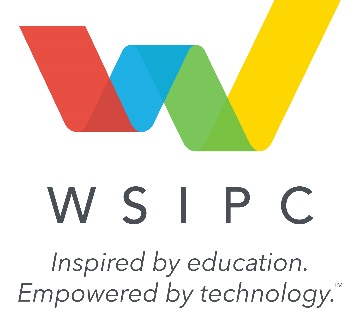 APPENDIX D -
PRODUCT/SERVICE REQUIREMENTSWSIPC RFP 24-01 Student Safety Solutions INSTRUCTIONSPlease answer each requirement based on the proposed solution’s ability to satisfy the respective requirement. If the requirement cannot be met and warrants further explanation, a brief explanation may be provided in the “Comments” column. The following scoring system should be used to evaluate each business requirement: GeneralTechnical/functional RequirementsResponse CodeDefinitionY—YesRequirement is met.N—NoRequirement is not met.Q—QualifierAbility to meet requirement requires further explanation from Vendor. Please use the "Comment" column to provide more details.Requirements/SpecificationsYesYesNoQQComment (Required if “Q” is selected)Product/Service Usage - The product and/or service is used by other Washington State K-12 school districts and has an active Washington State user community.Documentation - Describe access to operational, instructional, and/or specification sheets. It is highly desirable that this type of information be available to customers electronically via the internet (preferred) or other electronic means of delivery.Shipping Costs - All costs for shipping to the buyer’s location, must be clearly stated on price lists and promotional materials, and must be clearly described in the Proposer’s response to this RFP.Vendor Website - The Proposer must have an active website with published product and/or service information.Requirements/SpecificationsYesYesNoQQExplanation (Required if “Q” is selected)User-friendly InterfaceContent Filtering and Web FilteringAbility to block access to inappropriate or harmful websites and contentCustomizable filtering policies based on age-appropriateness and educational requirementsCyberbullying Detection and PreventionMonitoring toolsAlerts and reporting mechanisms for teachers and administratorsSocial Media MonitoringIntegration with popular social media platforms to track mentions, tags, and interactions involving studentsSafe Search EnforcementEnforcement of safe search settings on search engines to prevent students from accessing inappropriate or explicit content in search resultsPhishing and Malware ProtectionReal time scanning of email attachments and web downloadsDevice ManagementDevice monitoring and management featuresRemove device locking or wiping capabilitiesEducational Resources and TrainingAccess to educational resources and interactive modulesTraining materials for staff, students, and parentsParental Controls and MonitoringParental monitoring dashboards and reportsIncident Reporting and ResponseAnonymous reporting tools for studentsIncident management workflows for AdministratorsCompliance and Reporting capabilitiesCompliance with legal regulations such as CIPA, FERPAReporting capabilities to demonstrate compliance with regulatory requirements and transparency for safety measures implementedReal-time Monitoring and Automated AlertsReal-time monitoring of network traffic and online activitiesAutomated alerts and notifications for Admin and IT staff of violations or security breachesIntegration with threat intelligence feeds and security databasesContinuous Updates and Threat IntelligenceRegular updates and patches to keep software up to date